                          FUNDAÇÃO EDUCACIONAL CLAUDINO FRANCIO
                                   CENTRO DE EDUCAÇÃO BÁSICA SÃO JOSÉ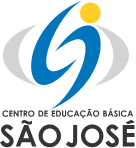                 Roteiro de estudos – Ensino Fundamental I            Semana de 08 a 13 de junhoAnexos de Educação Física e ArtesFUNDAÇÃO EDUCACIONAL CLAUDINO FRANCIO
CENTRO DE EDUCAÇÃO BÁSICA SÃO JOSÉ 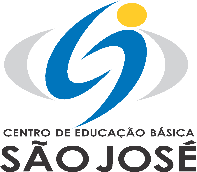           Nome: __________________________________ Turma: _________ Data: _________   Educação Física:  ATIVIDADE: Desenho animado sobre a importância da atividade física. Vìdeo: https://www.youtube.com/watch?v=UN-EHhrwyuQATIVIDADE: Jogo africano FlongodoMATERIAL:  Copos descartáveis, tabuleiro (pode ser impresso ou desenhado no chão), pedrinha ou tampinha.Realização da atividade:  Cada jogador deixa o seu copo no marco zero do tabuleiro. Um dos jogadores esconde a pedra numa das mãos e o outro jogador deve adivinhar em qual escondeu. Se acertar, avança uma casa com o seu copo. Se não acertar, segue o jogo sem mexer no copo. A cada rodada um jogador esconde a pedra. vence quem chegar primeiro no final do tabuleiro.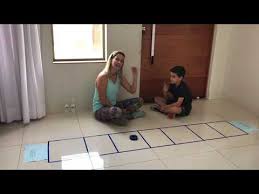 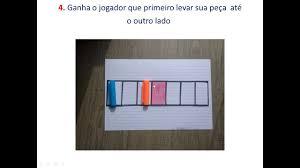 Vídeo: https://www.youtube.com/watch?v=CGmBvXHfYjEFUNDAÇÃO EDUCACIONAL CLAUDINO FRANCIO
CENTRO DE EDUCAÇÃO BÁSICA SÃO JOSÉ            Nome: __________________________________ Turma: _________ Data: _________ATIVIDADE: FreesbeMATERIAL:  Dois pratinhos descartáveis de papel ou plástico, tesoura, fita adesiva, tinta ou canetinha.Realização da atividade:  Desenhe e recorte um círculo no centro dos dois pratinhos descartáveis. Vire um dos pratinhos e coloque o outro por cima - o frisbee deve ficar com um formato de disco voador.  Passe a fita adesiva na borda dos pratos, prendendo-os bem.  O objetivo da brincadeira é um jogar para o outro (ou somente para o alto) sem deixar o freesbe cair.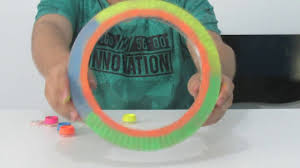 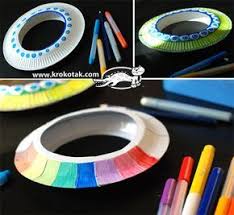 Vìdeo:  https://www.youtube.com/watch?v=HeK5X8-rIqTURMAS: 4o anos ATURMAS: 4o anos AProfessora: Dilck                                     Professora: Dilck                                     Disciplinas e Atividades da Apostila do ObjetivoOrientação de estudosPortuguêsPortuguês: Unidade 3 – Elementar, meu caro aluno!Corrigir lição 2 páginas 106 e 107.Análise e reflexão da língua-Gramática-substantivos primitivos e derivados. Páginas: 21 e 22.Vídeo substantivos primitivos e derivados.https://www.youtube.com/watch?v=F5MnpNADqUY Brincar de nomear as coisas do mundo de um modo próprio como no exemplo abaixo: 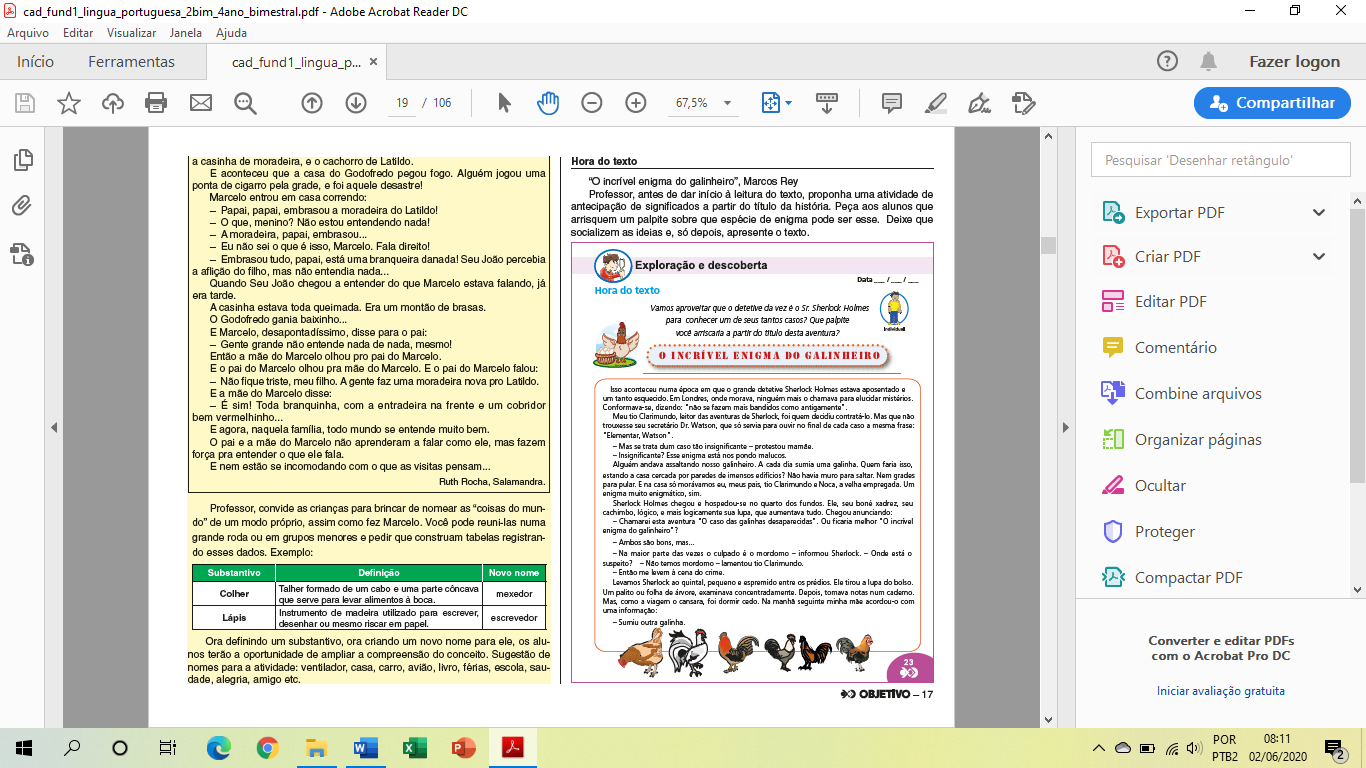 Recortar para a aula de sexta-feira 11/06 encarte de matemática página 4.Correção da lição página 110 e 111.Troca de ideias. Página 29.Hora do texto. Páginas 32 e 33.Atividade do LIM-Ser presente.Lição de casa 3 e 4 páginas 108 a 111.CiênciasCiências: Unidade 2 – Água, manutenção da vida!Ampliação de saberes: Água, muito prazer! Páginas 19 a 22.Lição de casa 1 e 2 páginas 66 a 69.https://www.youtube.com/watch?v=qnC8wms47fwGeografiaGeografia: Unidade 2 – A paisagem em transformaçãoCorrigir páginas 221, 226 e 227.Ocupação do Sudeste: minas de ouro, café e indústria. Páginas 229 a 237. Vídeo: Ocupação do sudeste.https://www.youtube.com/watch?v=KYMoHZJGXuATexto em anexo: E tudo mudou.Lição de casa páginas 254 e 255. Lição 2 apenas recortar os encartes páginas 275 a 283.MatemáticaMatemática:  Unidade 6 – Distribuidora de brindesSituação-problema páginas 105 e 106.Correção das páginas 98 à 100.Correção:  Cálculo mental páginas 101 e 102Jogo: Trilha do resto páginas 103 e 104.Matemática:  Unidade 7- Arte & MatemáticaUma combinação interessante. Páginas 107 a 110.Decorar e recortar encarte páginas 5 e 6. Oficina Arte e matemática. Páginas 111 e 112.Lição de casa 4 e 5 páginas 151 a 153.Vídeo: Trilha do restohttps://www.youtube.com/watch?v=qnC8wms47fwHistóriaHistória: Unidade 2 – A chegada dos grupos humanos na AméricaAs mudanças na vida dos primeiros habitantes do atual Brasil. Páginas 161 a 163. O início da agricultura. Página 164.Educação FísicaATIVIDADE: Desenho animado sobre a importância da atividade físicaATIVIDADE: Jogo africano Flongodo * atividades em anexo no final do roteiroATIVIDADE: FreesbeArtesAtividade em anexo sobre XilogravurasInglês– Explicar que faremos uma revisão dos conteúdos vistos em sala de aula. Para isso, acessaremos o site do Objetivo. Acessar o site www.objetivo.br . Na área EAD OBJETIVO, clique em Conteúdo on-line, opção Inglês – Módulo 1 – Be wise - do everything with love! (III)-- com o Professora: Danielle Ramos costa Padilha- Aula: – Be wise -do everything with love!.(III) and  Be wise! Work the best you can!. Nesta seção, as crianças encontrarão vídeos e jogos relacionados ao conteúdo das páginas 06 a 09.http://tvweb3.unip.br/player/Transmissao?id=68a4be28-cd76-4af4-9c0f-45ddc94dacf5&instituto=objetivo&referencia=200321_DaniellePadilha_Ingles_III_4Ano_ADhttp://tvweb3.unip.br/player/Transmissao?id=6ab5959d-6e66-4f04-a644-441dacb1e435&instituto=objetivo&referencia=200321_DaniellePadilha_Ingles_IV_4Ano_AD    Trabalho do 1º bimestre de inglêsDisciplina: InglêsResponder as 04 atividades propostas em anexo.Material de pesquisa: Apostila do 1º Bimestre e as atividades extras realizadas no 1º Bimestre. Data da entrega: 22/06/2020 segunda-feiraLocal: Colégio São JoséObservação: Se o trabalho não for entregue na data determinada o valor será alterado. Valor do trabalho: 1 pontoMúsicaUnidade 2 da apostila – A expressão na música Todo compositor ao escrever a música sugere um tipo de sentimento, conversaremos sobre esses tipos de expressão.Ateliê de Artes - Prof. Mara- 2020Fundamental – I                Nome: ________________________________________data_____/_____/____Pesquise sobre a Xilogravura e crie uma gravura utilizando essa técnica. O jeito mais fácil de fazer é utilizando as bandejinhas de isopor.Acredito em você e sei que cada dia será melhor.Aula on-line pelo Google Meet Aula on-line pelo Google Meet Aula on-line pelo Google Meet Aula on-line pelo Google Meet Aula on-line pelo Google Meet Aula on-line pelo Google Meet Turma Professor (a) Dia da semanaHorário Matéria Materiais necessários para a aula4º ANO A(1ª aula)DILCKSEGUNDA   08/068H40 ÀS 9H30GEOGRAFIA – A paisagem em transformaçãoCorrigir páginas 221, 226 e 227.Ocupação do Sudeste: minas de ouro, café e indústria. Páginas 229 a 237. Vídeo: Ocupação do sudeste.https://www.youtube.com/watch?v=KYMoHZJGXuATexto em anexo: E tudo mudou.Lição de casa páginas 254 e 255. Lição 2 apenas recortar os encartes páginas 275 a 283.Material necessário: lápis grafite e de cor, borracha, fone de ouvido (se necessário) e apostila 2º bimestre de geografia.  Link de acesso: https://meet.google.com/rch-hhze-ruf (aula prof.Dilck)   Link de acesso: https://meet.google.com/rch-hhze-ruf (aula prof.Dilck)   Link de acesso: https://meet.google.com/rch-hhze-ruf (aula prof.Dilck)   Link de acesso: https://meet.google.com/rch-hhze-ruf (aula prof.Dilck)   Link de acesso: https://meet.google.com/rch-hhze-ruf (aula prof.Dilck)   Link de acesso: https://meet.google.com/rch-hhze-ruf (aula prof.Dilck) 4º ANO A(2ª aula)FABIANOSEGUNDA   08/069H40 ÀS 10H30EDUCAÇÃO FÍSICACopos descartáveis, folha sulfite, pedrinha ou tampinha de garrafa. 2 pratos de papel ou plástico, tesoura, fita adesiva e lápis de cor ou canetinha.Link de acesso: meet.google.com/urm-kaki-tqm Link de acesso: meet.google.com/urm-kaki-tqm Link de acesso: meet.google.com/urm-kaki-tqm Link de acesso: meet.google.com/urm-kaki-tqm Link de acesso: meet.google.com/urm-kaki-tqm Link de acesso: meet.google.com/urm-kaki-tqm 4º ANO A(3ª aula)DILCKSEGUNDA   08/0610H40 ÀS 11H30PORTUGUÊS- corrigir lição páginas 107 e 108.Substantivo primitivo e derivado. Páginas 21 e 22.Brincar de nomear as coisas do mundo (apostila do professor páginas 22 e 23). Lição de casa 3 páginas 108 e 109. Recortar encarte de matemática página 4.Material necessário: lápis grafite e de cor, borracha, fone de ouvido (se necessário) e apostila 2º bimestre de português.Link de acesso: https://meet.google.com/rch-hhze-ruf (aula prof.Dilck)Link de acesso: https://meet.google.com/rch-hhze-ruf (aula prof.Dilck)Link de acesso: https://meet.google.com/rch-hhze-ruf (aula prof.Dilck)Link de acesso: https://meet.google.com/rch-hhze-ruf (aula prof.Dilck)Link de acesso: https://meet.google.com/rch-hhze-ruf (aula prof.Dilck)Link de acesso: https://meet.google.com/rch-hhze-ruf (aula prof.Dilck)Obs: Os alunos deverão estar uniformizados. Haverá 10 minutos de intervalo entre uma aula e outra.Obs: Os alunos deverão estar uniformizados. Haverá 10 minutos de intervalo entre uma aula e outra.Obs: Os alunos deverão estar uniformizados. Haverá 10 minutos de intervalo entre uma aula e outra.Obs: Os alunos deverão estar uniformizados. Haverá 10 minutos de intervalo entre uma aula e outra.Obs: Os alunos deverão estar uniformizados. Haverá 10 minutos de intervalo entre uma aula e outra.Obs: Os alunos deverão estar uniformizados. Haverá 10 minutos de intervalo entre uma aula e outra.Aula on-line pelo Google Meet Aula on-line pelo Google Meet Aula on-line pelo Google Meet Aula on-line pelo Google Meet Aula on-line pelo Google Meet Aula on-line pelo Google Meet Turma Professor (a) Dia da semanaHorário Matéria Materiais necessários para a aula4º ANO A(1ª aula)DILCKTERÇA  09/068H40 ÀS 9H30CIÊNCIAS: Ampliação de saberes: Água, muito prazer! Páginas 19 a 22.Lição de casa 1 e 2 páginas 66 a 69.Material necessário: lápis grafite e de cor, borracha, fone de ouvido (se necessário) e apostila 2º bimestre de ciências.  Link de acesso: https://meet.google.com/dau-kubr-vnq   Link de acesso: https://meet.google.com/dau-kubr-vnq   Link de acesso: https://meet.google.com/dau-kubr-vnq   Link de acesso: https://meet.google.com/dau-kubr-vnq   Link de acesso: https://meet.google.com/dau-kubr-vnq   Link de acesso: https://meet.google.com/dau-kubr-vnq 4º ANO A(2ª aula)LUCIANATERÇA   09/069H40 ÀS 10H30INGLÊS: Apostila 2º Bimestre – páginas 06, 07, 08 e 09. Explicação do Trabalho referente ao 1º bimestre.Apostila, estojo completo (lápis, borracha, apontador, marca texto, tesoura e cola), régua e lápis de cor.Link de acesso: meet.google.com/fce-omup-fdmLink de acesso: meet.google.com/fce-omup-fdmLink de acesso: meet.google.com/fce-omup-fdmLink de acesso: meet.google.com/fce-omup-fdmLink de acesso: meet.google.com/fce-omup-fdmLink de acesso: meet.google.com/fce-omup-fdm4º ANO A(3ª aula)DILCKTERÇA   09/0610H40 ÀS 11H30MATEMÁTICA: Correção da lição 2 página 149.Correção das páginas 98 à 100.Material necessário: lápis grafite e de cor, borracha, fone de ouvido (se necessário) e apostila 2º bimestre de matemática.Link de acesso: https://meet.google.com/dau-kubr-vnqLink de acesso: https://meet.google.com/dau-kubr-vnqLink de acesso: https://meet.google.com/dau-kubr-vnqLink de acesso: https://meet.google.com/dau-kubr-vnqLink de acesso: https://meet.google.com/dau-kubr-vnqLink de acesso: https://meet.google.com/dau-kubr-vnqObs: Os alunos deverão estar uniformizados. Haverá 10 minutos de intervalo entre uma aula e outra.Obs: Os alunos deverão estar uniformizados. Haverá 10 minutos de intervalo entre uma aula e outra.Obs: Os alunos deverão estar uniformizados. Haverá 10 minutos de intervalo entre uma aula e outra.Obs: Os alunos deverão estar uniformizados. Haverá 10 minutos de intervalo entre uma aula e outra.Obs: Os alunos deverão estar uniformizados. Haverá 10 minutos de intervalo entre uma aula e outra.Obs: Os alunos deverão estar uniformizados. Haverá 10 minutos de intervalo entre uma aula e outra.Aula on-line pelo Google Meet Aula on-line pelo Google Meet Aula on-line pelo Google Meet Aula on-line pelo Google Meet Aula on-line pelo Google Meet Aula on-line pelo Google Meet Turma Professor (a) Dia da semanaHorário Matéria Materiais necessários para a aula4º ANO A(1ª aula)DILCKQUARTA 10/068H40 ÀS 9H30PORTUGUÊS: Leitura e interpretação páginas 23 a 28Correção da lição páginas 108 e 109.Lição de casa 4 páginas 110 e 111.lápis grafite e de cor, borracha, fone de ouvido (se necessário) e apostila 2º bimestre de português.  Link de acesso: https://meet.google.com/emw-eyyg-nwj (aula prof.Dilck)   Link de acesso: https://meet.google.com/emw-eyyg-nwj (aula prof.Dilck)   Link de acesso: https://meet.google.com/emw-eyyg-nwj (aula prof.Dilck)   Link de acesso: https://meet.google.com/emw-eyyg-nwj (aula prof.Dilck)   Link de acesso: https://meet.google.com/emw-eyyg-nwj (aula prof.Dilck)   Link de acesso: https://meet.google.com/emw-eyyg-nwj (aula prof.Dilck) 4º ANO A(2ª aula)NATÁLIAQUARTA  10/069H40 ÀS 10H30MÚSICA: Apostila, unidade 2, páginas 13 e 14Apostila, folha sulfite e lápis Link de acesso: https://meet.google.com/xxi-qipk-bjm Link de acesso: https://meet.google.com/xxi-qipk-bjm Link de acesso: https://meet.google.com/xxi-qipk-bjm Link de acesso: https://meet.google.com/xxi-qipk-bjm Link de acesso: https://meet.google.com/xxi-qipk-bjm Link de acesso: https://meet.google.com/xxi-qipk-bjm 4º ANO A(3ª aula)DILCKQUARTA10/0610H40 ÀS 11H30MATEMÁTICA: Correção:  Cálculo mental páginas 101 e 102Jogo: Trilha do resto páginas 103 e 104.https://www.youtube.com/watch?v=qnC8wms47fwLição de casa 3 página 150.lápis grafite e de cor, borracha, fone de ouvido (se necessário) e apostila 2º bimestre de matemática.Link de acesso: https://meet.google.com/emw-eyyg-nwj (aula prof.Dilck)Link de acesso: https://meet.google.com/emw-eyyg-nwj (aula prof.Dilck)Link de acesso: https://meet.google.com/emw-eyyg-nwj (aula prof.Dilck)Link de acesso: https://meet.google.com/emw-eyyg-nwj (aula prof.Dilck)Link de acesso: https://meet.google.com/emw-eyyg-nwj (aula prof.Dilck)Link de acesso: https://meet.google.com/emw-eyyg-nwj (aula prof.Dilck)Obs: Os alunos deverão estar uniformizados. Haverá 10 minutos de intervalo entre uma aula e outra.Obs: Os alunos deverão estar uniformizados. Haverá 10 minutos de intervalo entre uma aula e outra.Obs: Os alunos deverão estar uniformizados. Haverá 10 minutos de intervalo entre uma aula e outra.Obs: Os alunos deverão estar uniformizados. Haverá 10 minutos de intervalo entre uma aula e outra.Obs: Os alunos deverão estar uniformizados. Haverá 10 minutos de intervalo entre uma aula e outra.Obs: Os alunos deverão estar uniformizados. Haverá 10 minutos de intervalo entre uma aula e outra.Aula on-line pelo Google Meet Aula on-line pelo Google Meet Aula on-line pelo Google Meet Aula on-line pelo Google Meet Aula on-line pelo Google Meet Aula on-line pelo Google Meet Turma Professor (a) Dia da semanaHorário Matéria Materiais necessários para a aula4º ANO A(1ª aula)DILCKSEXTA  12/068H40 ÀS 9H30PORTUGUÊS: Correção da lição página 110 e 111.Troca de ideias. Página 29.Hora do texto. Páginas 32 e 33.Atividade do LIM-Ser presente.Material necessário: lápis grafite e de cor, borracha, fone de ouvido (se necessário) e apostila 2º bimestre de português.  Link de acesso: https://meet.google.com/zop-izsy-nqh (aula prof.Dilck)   Link de acesso: https://meet.google.com/zop-izsy-nqh (aula prof.Dilck)   Link de acesso: https://meet.google.com/zop-izsy-nqh (aula prof.Dilck)   Link de acesso: https://meet.google.com/zop-izsy-nqh (aula prof.Dilck)   Link de acesso: https://meet.google.com/zop-izsy-nqh (aula prof.Dilck)   Link de acesso: https://meet.google.com/zop-izsy-nqh (aula prof.Dilck) 4º ANO A(2ª aula)DILCKSEXTA  12/069H40 ÀS 10H30MATEMÁTICA: Correção da lição página 150.Situação-problema páginas 105 e 106.Lição de casa 4 página 151 e 152.Material necessário: lápis grafite e de cor, borracha, fone de ouvido (se necessário) e apostila 2º bimestre de matemática.Link de acesso:https://meet.google.com/zop-izsy-nqh (aula prof.Dilck)Link de acesso:https://meet.google.com/zop-izsy-nqh (aula prof.Dilck)Link de acesso:https://meet.google.com/zop-izsy-nqh (aula prof.Dilck)Link de acesso:https://meet.google.com/zop-izsy-nqh (aula prof.Dilck)Link de acesso:https://meet.google.com/zop-izsy-nqh (aula prof.Dilck)Link de acesso:https://meet.google.com/zop-izsy-nqh (aula prof.Dilck)4º ANO A(3ª aula)DILCKSEXTA  12/0610H40 ÀS 11H30HISTÓRIA:As mudanças na vida dos primeiros habitantes do atual Brasil. Páginas 161 a 163. O início da agricultura. Página 164.Material necessário: lápis grafite e de cor, borracha, fone de ouvido (se necessário) e apostila 2º bimestre de história.Link de acesso: https://meet.google.com/zop-izsy-nqh (aula prof.Dilck)Link de acesso: https://meet.google.com/zop-izsy-nqh (aula prof.Dilck)Link de acesso: https://meet.google.com/zop-izsy-nqh (aula prof.Dilck)Link de acesso: https://meet.google.com/zop-izsy-nqh (aula prof.Dilck)Link de acesso: https://meet.google.com/zop-izsy-nqh (aula prof.Dilck)Link de acesso: https://meet.google.com/zop-izsy-nqh (aula prof.Dilck)Obs: Os alunos deverão estar uniformizados. Haverá 10 minutos de intervalo entre uma aula e outra.Obs: Os alunos deverão estar uniformizados. Haverá 10 minutos de intervalo entre uma aula e outra.Obs: Os alunos deverão estar uniformizados. Haverá 10 minutos de intervalo entre uma aula e outra.Obs: Os alunos deverão estar uniformizados. Haverá 10 minutos de intervalo entre uma aula e outra.Obs: Os alunos deverão estar uniformizados. Haverá 10 minutos de intervalo entre uma aula e outra.Obs: Os alunos deverão estar uniformizados. Haverá 10 minutos de intervalo entre uma aula e outra.Aula on-line pelo Google Meet Aula on-line pelo Google Meet Aula on-line pelo Google Meet Aula on-line pelo Google Meet Aula on-line pelo Google Meet Aula on-line pelo Google Meet Turma Professor (a) Dia da semanaHorário Matéria Materiais necessários para a aula4º ANO A(1ª aula)DILCKSÁBADO 13/068H40 ÀS 9H30PORTUGUÊS: Hora do texto. Páginas 32 e 33.Atividade do LIM-Ser presente.(super-herói)Material necessário: lápis grafite e de cor, borracha, fone de ouvido (se necessário) e apostila 2º bimestre de português.  Link de acesso: https://meet.google.com/abv-qbvj-sps (aula prof.Dilck)   Link de acesso: https://meet.google.com/abv-qbvj-sps (aula prof.Dilck)   Link de acesso: https://meet.google.com/abv-qbvj-sps (aula prof.Dilck)   Link de acesso: https://meet.google.com/abv-qbvj-sps (aula prof.Dilck)   Link de acesso: https://meet.google.com/abv-qbvj-sps (aula prof.Dilck)   Link de acesso: https://meet.google.com/abv-qbvj-sps (aula prof.Dilck) 4º ANO A(2ª aula)DILCKSÁBADO 13/069H40 ÀS 10H30MATEMÁTICA: Correção da lição página 153.Oficina Arte e matemática. Páginas 111 e 112.Material necessário: lápis grafite e de cor, borracha, fone de ouvido (se necessário) e apostila 2º bimestre de geografia.Link de acesso:https://meet.google.com/abv-qbvj-sps (aula prof.Dilck)Link de acesso:https://meet.google.com/abv-qbvj-sps (aula prof.Dilck)Link de acesso:https://meet.google.com/abv-qbvj-sps (aula prof.Dilck)Link de acesso:https://meet.google.com/abv-qbvj-sps (aula prof.Dilck)Link de acesso:https://meet.google.com/abv-qbvj-sps (aula prof.Dilck)Link de acesso:https://meet.google.com/abv-qbvj-sps (aula prof.Dilck)4º ANO A(3ª aula)DILCKSÁBADO 13/0610H40 ÀS 11H30Material necessário: lápis grafite e de cor, borracha, fone de ouvido (se necessário) e apostila 2º bimestre de geografia.Link de acesso: Link de acesso: Link de acesso: Link de acesso: Link de acesso: Link de acesso: Obs: Os alunos deverão estar uniformizados. Haverá 10 minutos de intervalo entre uma aula e outra.Obs: Os alunos deverão estar uniformizados. Haverá 10 minutos de intervalo entre uma aula e outra.Obs: Os alunos deverão estar uniformizados. Haverá 10 minutos de intervalo entre uma aula e outra.Obs: Os alunos deverão estar uniformizados. Haverá 10 minutos de intervalo entre uma aula e outra.Obs: Os alunos deverão estar uniformizados. Haverá 10 minutos de intervalo entre uma aula e outra.Obs: Os alunos deverão estar uniformizados. Haverá 10 minutos de intervalo entre uma aula e outra.